                                                                                                                                                                                                        О Т К Р Ы Т О Е    А К Ц И О Н Е Р Н О Е     О Б Щ Е С Т В О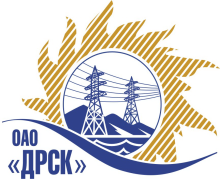 		Протокол выбора победителягород  Благовещенск, ул. Шевченко, 28ПРЕДМЕТ ЗАКУПКИ:Открытый запрос предложений на право заключения Договора на поставку продукции «Вакуумные выключатели BB/TEL» для нужд филиала ОАО «ДРСК» «Амурские электрические сети»  (закупка № 471 раздела 1.2). Плановая стоимость: 2 916 000.00 рублей без  учета НДС.ПРИСУТСТВОВАЛИ:	На заседании присутствовали 7 членов Закупочной комиссии 2 уровня. ВОПРОСЫ, ВЫНОСИМЫЕ НА РАССМОТРЕНИЕ ЗАКУПОЧНОЙ КОМИССИИ: О признании предложений соответствующими условиям закупки.О признании предложений несоответствующими условиям закупки.3. О предварительной ранжировке предложений.4. О проведении переторжки.5. Выбор победителя.ВОПРОС 1 «О признании предложений соответствующими условиям закупки»ОТМЕТИЛИ:Предложения ООО "Таврида Электрик МСК" г. Москва, ООО "ТЭЛПРО Инжиниринг" г. Москва,  признаются удовлетворяющим по существу условиям закупки. Предлагается принять данные предложения к дальнейшему рассмотрению.ВОПРОС 2 «О признании предложений несоответствующими условиям закупки»ОТМЕТИЛИ:Предложение ОАО "НПП "Контакт" г. Саратов, предлагается отклонить от дальнейшего рассмотрения, т.к. в техническом предложении участника указаны выключатели с пружинно-электромагнитным приводом, что не соответствует п. 2.6 технического задания и опросным листам (требуется электромагнитный привод (магнитная защелка).Предложение ЗАО "ДЭТК" г. Хабаровск, предлагается отклонить от дальнейшего рассмотрения, т.к. гарантийный срок 60 месяцев не соответствует запрашиваемому (7 лет) (п. 2.4).Предложение ООО "Техпром" г. Екатеринбург предлагается отклонить от дальнейшего рассмотрения, т.к. в предложении участника отсутствует документ, подтверждающий наличие деловых связей с производителем продукции (обязательное условие п. 3.1 ТЗ).ВОПРОС 3 «О предварительной ранжировке предложений»ОТМЕТИЛИ:В соответствии с требованиями и условиями, предусмотренными извещением о закупке и Закупочной документацией, предлагается предварительно ранжировать предложения следующим образом: ВОПРОС 4 «О проведении переторжки»ОТМЕТИЛИ:Учитывая результаты экспертизы предложений Участников закупки, Закупочная комиссия полагает не целесообразным проведение переторжки.ВОПРОС 5 «Выбор победителя»ОТМЕТИЛИ:На основании вышеприведенной ранжировки предложений предлагается признать Победителем Участника, занявшего первое место, а именно: ООО "Таврида Электрик МСК" (125040, г. Москва, 5-я ул. Ямского Поля, д.5, стр.1, этаж 19), предложение на поставку продукции  «Вакуумные выключатели BB/TEL» для нужд филиала ОАО «ДРСК» «Амурские электрические сети» на следующих условиях: Цена: 2 280 000,00 руб. (Цена без НДС). (2 690 400,00 рублей с учетом НДС). Срок поставки: до 30.06.2013г. Условия оплаты: до 31.07.2013г. Гарантийный срок: 7 лет с момента ввода в эксплуатацию. Предложение действует до 15 июля 2013г.РЕШИЛИ:1. Признать предложения ООО "Таврида Электрик МСК" г. Москва, ООО "ТЭЛПРО Инжиниринг" г. Москва соответствующими условиям закупки.2. Предложения ОАО "НПП "Контакт" г. Саратов, ЗАО "ДЭТК" г. Хабаровск, ООО "Техпром" г. Екатеринбург отклонить от дальнейшего рассмотрения.3.  Утвердить ранжировку предложений:1 место: ООО "Таврида Электрик МСК" г. Москва;2 место: ООО "ТЭЛПРО Инжиниринг" г. Москва.4. Процедуру переторжки не проводить.5. Признать Победителем ООО "Таврида Электрик МСК" (125040, г. Москва, 5-я ул. Ямского Поля, д.5, стр.1, этаж 19), предложение на поставку продукции  «Вакуумные выключатели BB/TEL» для нужд филиала ОАО «ДРСК» «Амурские электрические сети» на следующих условиях: Цена: 2 280 000,00 руб. (Цена без НДС). (2 690 400,00 рублей с учетом НДС). Срок поставки: до 30.06.2013г. Условия оплаты: до 31.07.2013г. Гарантийный срок: 7 лет с момента ввода в эксплуатацию. Предложение действует до 15 июля 2013г.ДАЛЬНЕВОСТОЧНАЯ РАСПРЕДЕЛИТЕЛЬНАЯ СЕТЕВАЯ КОМПАНИЯУл.Шевченко, 28,   г.Благовещенск,  675000,     РоссияТел: (4162) 397-359; Тел/факс (4162) 397-200, 397-436Телетайп    154147 «МАРС»;         E-mail: doc@drsk.ruОКПО 78900638,    ОГРН  1052800111308,   ИНН/КПП  2801108200/280150001№            -МР                  «     » апреля 2013 года№Наименование участника и его адресПредмет и общая цена заявки на участие в запросе предложений 1ООО "Таврида Электрик МСК" (125040, г. Москва, 5-я ул. Ямского Поля, д.5, стр.1, этаж 19)Цена: 2 280 000,00 руб. (Цена без НДС)(2 690 400,00 рублей с учетом НДС)Срок поставки: до 30.06.2013г.Условия оплаты: до 31.07.2013г.Гарантийный срок: 7 лет с момента ввода в эксплуатацию.Предложение действует до 15 июля 2013г.2ООО "ТЭЛПРО Инжиниринг" (121351, Россия, г. Москва, ул. Партизанская, д. 35, корп. 3)Цена: 2 508 000,00 руб. (Цена без НДС)(2 959 440,00 рублей с учетом НДС)Срок поставки: до 30.06.2013г.Условия оплаты: до 31.07.2013г.Гарантийный срок: 7 лет с момента ввода в эксплуатацию.Предложение действует до 1 июля 2013г.Ответственный секретарь Закупочной комиссии: Моторина О.А. «___»______2013 г._______________________________Технический секретарь Закупочной комиссии: Курганов К.В.  «___»______2013 г._______________________________